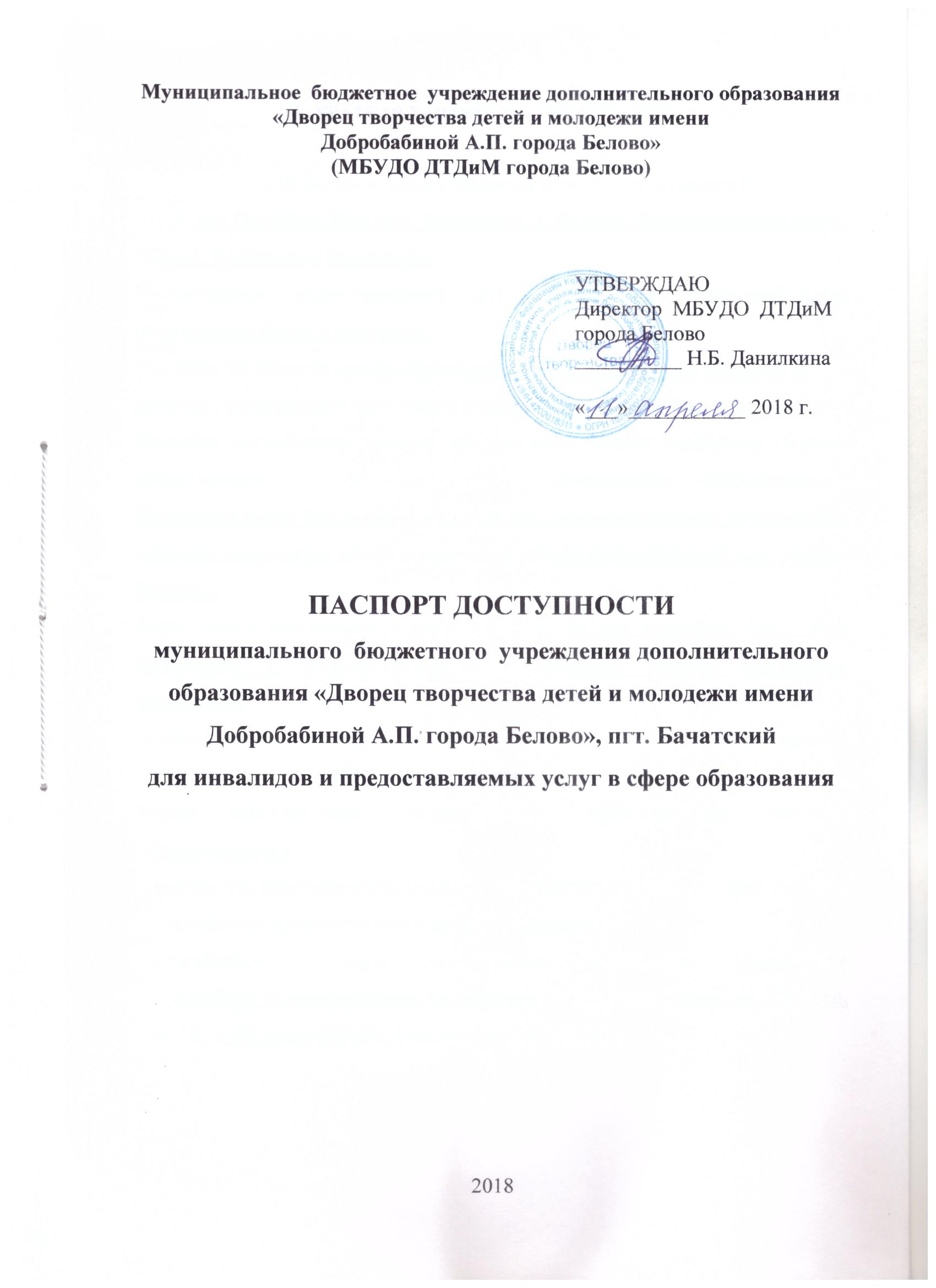 I. КРАТКАЯ ХАРАКТЕРИСТИКА ОБЪЕКТААдрес объекта, на котором предоставляется (ются) услуга (услуги):  ул. 50 лет Октября, 23а,  пгт. Бачатский, г. Белово, Кемеровская область, 652642, Российская Федерация. Наименование предоставляемой (ых) услуги (услуг): дополнительное образование детей и взрослых. Сведения об объекте: отдельно стоящее здание в два этажа, 850,7 кв. м.наличие прилегающего земельного участка (да, нет): имеется,  4 297  кв.м.Название организации, которая предоставляет услугу населению (полное наименование – согласно уставу, сокращенное наименование): Муниципальное бюджетное учреждения дополнительного образования «Дворец творчества детей и молодежи имени Добробабиной А.П. города Белово».Адрес места нахождения организации: ул. 50 лет Октября, 23а,  пгт. Бачатский, г. Белово, Кемеровская область, 652642, Российская Федерация. Основание для пользования объектом (оперативное управление, аренда, собственность): оперативное управление.Форма собственности (государственная, муниципальная, частная): муниципальная.Административно-территориальная подведомственность (федеральная, региональная, муниципальная): муниципальная.Наименование и адрес вышестоящей организации: Управление образования Администрации Беловского городского округа, ул. Юности, дом 10,  г. Белово, 652600,  Российская Федерация.II. КРАТКАЯ ХАРАКТЕРИСТИКА ДЕЙСТВУЮЩЕГО ПОРЯДКА
ПРЕДОСТАВЛЕНИЯ НА ОБЪЕКТЕ УСЛУГ НАСЕЛЕНИЮСфера деятельности: дополнительное образование детей и взрослых. Плановая мощность (посещаемость, количество обслуживаемых в день, вместимость, пропускная способность): 198 человек.Форма оказания услуг (на объекте, с длительным пребыванием, в т. ч. проживанием, обеспечение доступа к месту предоставления услуги, на дому, дистанционно): на объекте.Категории обслуживаемого населения по возрасту (дети, взрослые трудоспособного возраста, пожилые; все возрастные категории): дети от 4 лет.Категории обслуживаемых инвалидов: инвалиды с нарушениями опорно-двигательного аппарата, зрения, слуха, дыхания, речи, врожденным пороком сердца, сахарным диабетом.III. ОЦЕНКА СОСТОЯНИЯ И ИМЕЮЩИХСЯ НЕДОСТАТКОВ В ОБЕСПЕЧЕНИИ УСЛОВИЙ ДОСТУПНОСТИ ДЛЯ ИНВАЛИДОВ ОБЪЕКТАIV. ОЦЕНКА СОСТОЯНИЯ И ИМЕЮЩИХСЯ НЕДОСТАТКОВ В ОБЕСПЕЧЕНИИ УСЛОВИЙ ДОСТУПНОСТИ ДЛЯ ИНВАЛИДОВ ПРЕДОСТАВЛЯЕМЫХ УСЛУГV. ПРЕДЛАГАЕМЫЕ УПРАВЛЕНЧЕСКИЕ РЕШЕНИЯ ПО СРОКАМ И ОБЪЕМАМ РАБОТ, НЕОБХОДИМЫМ ДЛЯ ПРИВЕДЕНИЯ ОБЪЕКТА И ПОРЯДКА ПРЕДОСТАВЛЕНИЯ НА НЕМ УСЛУГ В СООТВЕТСТВИЕ С ТРЕБОВАНИЯМИ ЗАКОНОДАТЕЛЬСТВА РОССИЙСКОЙ ФЕДЕРАЦИИ ОБ ОБЕСПЕЧЕНИИ УСЛОВИЙ ИХ ДОСТУПНОСТИ ДЛЯ ИНВАЛИДОВ№ п/пОсновные показатели доступности для инвалидов объектаОценка состояния и имеющихся недостатков в обеспечении условий доступности для инвалидов объекта1231Выделенные стоянки автотранспортных средств для  инвалидовНет2Сменные кресла-коляскиНет3Адаптированные лифтыНет4ПоручниНет5ПандусыДа6Подъемные платформы (аппарели)Нет7Раздвижные двериНет8Доступные входыНет9Доступные санитарно-гигиенические помещенияНет10Достаточная ширина дверных проемов в стенах, лестничных маршей, площадокЕсть11Надлежащее размещение оборудования и носителей информации, необходимых для обеспечения беспрепятственного доступа к объектам (местам предоставления услуг) инвалидов, имеющих стойкие расстройства функции зрения, слуха и передвиженияНет12Дублирование необходимой для инвалидов, имеющих стойкие расстройства функции зрения, зрительной информации – звуковой информацией, а также надписей, знаков и иной текстовой и графической информации – знаками, выполненными рельефно-точечным шрифтом Брайля и на контрастном фонеНет13Дублирование необходимой для инвалидов по слуху звуковой информации зрительной информациейНет14Иные (Комментарий: Укажите в пункте условия для инвалидов, которые есть в организации, но которые не перечислены пунктами 1–13)Нет№ п/пОсновные показатели доступности для инвалидов предоставляемой услугиОценка состояния и имеющихся недостатков в обеспечении условий доступности для инвалидов предоставляемой услуги1231Наличие при входе в объект вывески с названием учреждения, графиком работы учреждения, планом здания, выполненных рельефно-точечным шрифтом Брайля и на контрастном фонеНет2Обеспечение инвалидам помощи, необходимой для получения в доступной для них форме информации о правилах предоставления услуги, в том числе об оформлении необходимых для получения услуги документов, о совершении ими других необходимых для получения услуги действийНет3Проведение инструктирования или обучения сотрудников, предоставляющих услуги населению, для работы с инвалидами, по вопросам, связанным с обеспечением доступности для них объектов и услугНет4Наличие работников учреждений, на которых административно-распорядительным актом возложено оказание инвалидам помощи при предоставлении им услугНет5Предоставление услуги с сопровождением инвалида по территории объекта работником учрежденияНет6Предоставление инвалидам по слуху при необходимости услуги с использованием русского жестового языка, включая обеспечение допуска на объект сурдопереводчика, тифлопереводчикаНет7Соответствие транспортных средств, используемых для предоставления услуг населению, требованиям их доступности для инвалидовТранспортные средства отсутствуют8Обеспечение допуска на объект, в котором предоставляются услуги, собаки-проводника при наличии документа, подтверждающего ее специальное обучение, выданного по форме и в порядке, утвержденном приказом Министерства труда и социальной защиты Российской ФедерацииНет9Наличие в одном из помещений, предназначенных для проведения массовых мероприятий, индукционных петель и звукоусиливающей аппаратурыНет10Адаптация официального сайта учреждения, предоставляющего услуги в сфере образования, для лиц с нарушением зрения (слабовидящих)Адаптирован11Обеспечение предоставления услуг тьютораНет12ИныеНет№ п/пПредлагаемые управленческие решения по объемам работ, необходимым для приведения порядка предоставления услуг в соответствие с требованиями законодательства Российской Федерации об обеспечении условий их доступности для инвалидовСроки1.Вход в здание (главный вход): организационные мероприятия, индивидуальное решение с TCPВход в здание (главный вход): организационные мероприятия, индивидуальное решение с TCP1.1Привести пандус в соответствие нормативными требованиями2020(в пределах финансирования)1.2Установить противоскользящее покрытие2020(в пределах финансирования)1.3Установить кнопку вызова персонала в пределах досягаемости инвалида-колясочника2020(в пределах финансирования)2.Территория, прилегающая к зданию: текущий ремонт, организационные мероприятияТерритория, прилегающая к зданию: текущий ремонт, организационные мероприятия2.1Обеспечить информационное сопровождение на путях движения с нанесением цветовой и/или тактильной маркировки2020(в пределах финансирования)2.2Выделить места для парковки инвалидов, обозначить их соответствующими символами2020(в пределах финансирования)